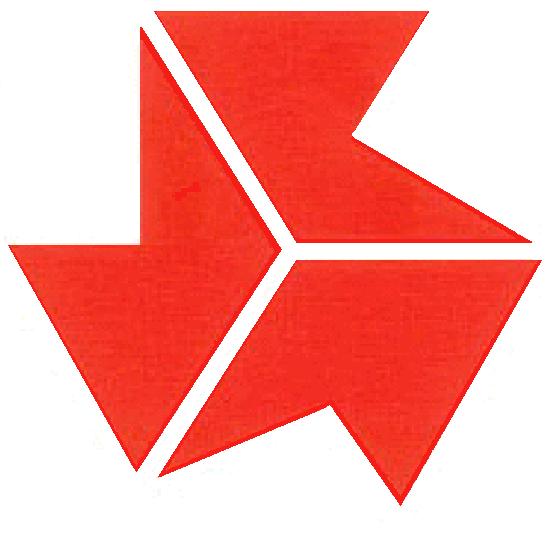 令和２年７月10日広島県高等学校体育連盟■　高体連主催大会開催・継続の基準について１　大会実施地域の感染状況等を勘案して，安全な開催ができない場合※は，健康福祉局，教育委員会及び専門家と連携し，大会実施を中止，若しくは縮小する。２　各競技において，大会前日までに，出場者数が参加申込人数の８割を下回った場合，再度感染予防策等，安全面を確認した上で，主催者は大会継続の可否について，検討する。■　各校の大会参加の基本的な考え方大会参加の可否は，生徒，教職員を含めた学校の感染状況等を勘案し，本人及び保護者の意思を尊重し，学校長が判断し責任を持つ。　　感染者，濃厚接触者とその家族等に対する偏見や差別につながるような行為は，断じて許されないものであり，参加校は，新型コロナウイルス感染症に関する適切な知識の指導を行うことなどを通じ，このような偏見や差別が生じないようにする。　　また，大会への参加，不参加については，生徒及び保護者の意思が大切であり，感染への不安等で参加を見送る生徒の意思が尊重されるよう指導する。１　本人・保護者が大会要項やガイドライン等を確認し，同意の上，大会に参加する。当日体調不良※があった場合は参加できない。また，ＰＣＲ検査を受ける予定，又はＰＣＲ検査を受けた者は，結果が判明するまでは，大会に参加できない。２　大会参加者（部員及び顧問等）に感染者が出た場合，感染者が所属する当該部は，大会に参加できないこととする。３　濃厚接触者（ＰＣＲ検査なし）は，２週間の自宅待機（経過観察）の後，更に大会への練習期間として２週間を経過するまで，大会に参加できないこととする。　４　大会参加者及び役員等は，大会２週間前から大会当日まで体調の記録を行い，県高等学校体育連盟に提出することとし，大会終了後２週間以内に感染の可能性が認められた場合は，速やかに県高等学校体育連盟に報告すること。５　参加校の学校長は，大会申し込みから大会当日までの間，大会参加者及び役員等に感染が発生した場合は，速やかに，県高等学校体育連盟に報告する。令和２年７月10日広島県高等学校体育連盟広島県高等学校体育連盟主催大会新型コロナウイルス感染拡大予防ガイドライン　本ガイドラインは，「学校の新しい生活様式」（文部科学省），「社会体育施設の再開に向けた感染拡大予防ガイドライン」（スポーツ庁）及び日本高等学校野球連盟が作成した「新型コロナウィルス感染症防止対策ガイドライン」等を踏まえて，現段階で得られている知見等に基づいて作成しています。今後の知見の集積及び新型コロナウイルスの感染状況により逐次見直すことがあり得ることに御留意ください。１　大会実施に当たっての基本的考え方について　　大会の実施に当たっては，「学校における新型コロナウイルス感染症に関する衛生管理マニュアル～「学校の新しい生活様式」～」（文部科学省）及び令和２年５月22日教育長通知「県立学校における学校再開について」を踏まえ，「社会体育施設の再開に向けた感染拡大予防ガイドライン」（スポーツ庁），「スポーツイベント再開に向けた感染予防ガイドライン」（公益財団法人日本スポーツ協会・公益財団法人日本障がい者スポーツ協会）及び「都道府県独自の試合・大会新型コロナウイルス感染防止対策ガイドライン」（公益財団法人日本高等学校野球連盟）等を参考に，「広島県新型コロナウイルス感染症対策専門員会議」の助言を得て，次の大会実施に当たっての基本的な考え方に基づき，新型コロナウイルス感染症の感染防止策を講じることとする。 【大会実施に当たっての基本的な考え方】⑴　感染源を絶つ⑵　感染防止の３つの基本〇　身体的距離の確保　　〇　マスクの着用　　〇　手洗いの徹底⑶　３つの「密」（密閉空間，密集場所，密接場所）の回避⑷　安全な活動環境等の確保２　大会実施時の感染防止策について⑴　感染源を絶つ　　○　主催者は，風邪の症状（発熱，咳，鼻汁，咽頭痛，頭痛等）がある生徒や引率者等は，大会に参加させないことを徹底する。　　○　主催者は，各校の生徒及び引率者等の２週間分の体調を記録した体調記録表（別紙１）の記録を求め，健康管理を徹底する。○　主催者は，大会当日受付時等に，学校同行者体調記録表（別紙２）の提出を求め，生徒や引率者等の体調を確認するとともに，大会中，生徒や引率者等に体調不良がある場合は，大会本部に申し出るよう場内アナウンス等で確認を促す。○　主催者は，学校同行者体調記録表（別紙２）に記載された者以外の来場者に対し，来場者体調記録表（別紙３）に，氏名・年齢・住所・連絡先（電話番号）・検温した体温・来場前２週間におけるア：平熱を越える発熱，イ：咳や喉の痛みなど風邪の症状，ウ：だるさ（倦怠感），息苦しさ（呼吸困難），エ：味覚や嗅覚の異常，オ：過去14日以内に政府から入国制限や入国後の観察期間を必要とされている国や地域などへの渡航歴及び当該在住者との濃厚接触の有無の確認と，来場後２週間以内に新型コロナウィルス感染症を発症した場合は，主催者に対して速やかに報告することを確認する。○　引率者等は，集合時，更衣後，ウォーミングアップ終了後，試合前後，昼食時，解散時等，こまめに，生徒の体調不良の有無を確認する声かけを行うなど，集合時から解散時まで生徒の健康観察を徹底する。○　主催者及び引率者等は，大会中に，生徒等の体調不良を確認した場合，大会救護係や医療機関及び保護者等と連携し，当該生徒の体調を確認するとともに，安全に帰宅させるなどの対策を講じる。　⑵　感染防止の３つの基本ア　身体的距離の確保　　　○　開会式等は実施しない。また，抽選会は，必要最小限の人数によって代理抽選とする。○　主催者は，引率者会議等を実施する場合，人と人との間隔が，できるだけ２メートル（最低１メートル）空くよう，椅子の配置を広くするなどの工夫をする。　　○　引率者等は，集合時，待機中，休憩中及び食事中などにおいて，生徒同士の間隔が，できるだけ２メートル（最低１メートル）空くように指導する。　　○　主催者，指導者等は，対戦相手や審判等との握手，仲間と手をつないだり肩を組んだりして行う円陣，ハイタッチなどの実施を制限する。　　イ　マスクの着用○　主催者は，生徒，引率者等及び大会関係者に，マスク等を準備させ，大会中は，競技等実施時及び食事中等を除いて，基本的にマスク等を着用し，咳エチケットを徹底するよう指示をする。ただし，活動中や気候の状況等より，熱中症などの健康被害が発生する可能性が高いと判断した場合は，マスクを外すよう生徒に指導する。　　　○　マスク等を着用して運動を行う場合には，同じ運動であっても，体へ高い負荷がかかり，低酸素症や熱中症などのリスクが高まるため，主催者や引率者等は，会場の気温や湿度に注意しながら，生徒の健康観察を行うとともに，こまめに給水をさせる。その際，給水用のコップ等を共用させない。ウ　手洗い等の徹底○　主催者は，生徒，引率者等及び大会関係者が，こまめに手洗いを行えるよう，利用する施設と連携し，手洗い場に十分な量の石けん等を設置するとともに，場内アナウンス等で，生徒や引率者等に手洗いを促す。　　　○　主催者は手洗い場等に「手洗いは30秒以上」の掲示をし，手洗い後に手を拭くためのペーパータオル（使い捨て）を準備する。○　引率者等は，集合時，更衣後，ウォーミングアップ終了後，試合前後，昼食前後，解散時等，こまめに，流水と石けんで手洗いを行うよう，生徒に指導する。⑶　３つの「密」（密閉空間，密集場所，密接場所）の回避　　○　原則，無観客試合とする。なお，試合会場への入場は，出場選手として登録された生徒，引率者及び大会関係者のみとし，出場選手として登録されていない部員やマネージャーの入場については，利用する会場や施設の状況，各専門部の加盟生徒数等を考慮し判断する。○　主催者は，試合会場を複数設けるなどし，生徒，引率者等の会場への移動が短縮できるよう工夫する。　　○　チームでまとまって会場へ移動する場合，引率者等は，バス等の車内が，密閉空間にならないよう，運転手と連携し定期的に換気をしたり，１台に乗車する人数を減らしたりするなどの工夫をする。○　主催者は，更衣室で生徒が密集しないよう，一度に利用できる人数を制限し明示する。また，更衣室内に生徒同士の間隔ができるだけ２メートル（最低１メートル）空くよう目印テープを貼付するとともに，更衣室の換気扇を常時運転したり，換気用の小窓を開ける等，換気に配慮する。　　○　主催者は，屋内で実施する競技において，会場内で人が密集しないよう，一度に会場に入れる人数や学校数等を制限するなどの工夫をする。○　主催者は，屋内で実施する競技において，１時間に２～３回程度，会場のドアや窓を開け換気を行うなどの工夫をする。その際，試合会場の窓等の開閉が困難な場合は，利用する施設と連携し，換気施設を適切に運転する。この場合においても，１時間に２～３回程度，会場の入口等を開け換気を行うなどの工夫をする。○　主催者及び引率者等は，試合会場のベンチや食事をする場所について，できるだけ２メートル（最低１メートル）空くよう，生徒同士の間隔を取らせ，対面をさけ，会話は控えるよう指導する。⑷　安全な活動環境等の確保○　試合に関わる全ての者（大会役員，審判，指導者，部員）は，試合が開始される２週間前からの行動を，行動履歴書（別紙４）に記録する。○　主催者は，参加校に対し大会の主旨，感染拡大予防ガイドラインを周知徹底する。顧問等は，大会に参加する生徒及び保護者に対し，参加に当たっての注意事項等を事前に説明し，同意書（別紙５）を提出させる。その際，大会申込期日までに定期健康診断の実施が行なわれていない学校の生徒については，各自で健康診断を受診するなど保護者の責任のもと健康上問題がないことを確認したうえで参加させる。○　社会体育施設を利用して大会を実施する場合は，「社会体育施設の再開に向けた感染拡大予防ガイドライン」（スポーツ庁）に則り運営する施設を選定し，感染拡大予防対策について，事前に施設と打合せを行う。また，学校施設を利用して大会を実施する場合は，令和２年５月22日付け教育長通知「県立学校における学校再開について」等に基づき，感染拡大予防対策について，事前に，会場となる学校の教職員と打合せを行う。○　主催者及び引率者等は，別紙「代替大会実施時の感染防止対策チェックリスト」例を参考に，各部活動の実態や各競技特性に応じた，適切な感染防止策を講じる。３　各競技特性に応じた感染防止策＜ 陸上競技＞１　感染防止対策を講じる⑴　３密を回避（密閉・密集・密接）する・ソーシャルディスタンス確保の工夫（部屋のレイアウト変更）・室内換気の確保・集合時間をずらした行動　など①　密閉空間（換気の悪い密閉空間である）の対策陸上競技場諸室／屋内練習場／更衣室内の室内換気を徹底する②　密集場所（多くの人が密集している）の対策陸上競技場諸室／招集所／雨天時室内練習所／スタート待機所／フィールド待機所において，ソーシャルディスタンスを確保できる使用人数に制限する③　密接場面（互いに手を伸ばしたら届く距離での会話や発声が行われる）の対策陸上競技場諸室／チームベンチ／スタート待機所／フィールド待機所において，ソーシャルディスタンスを確保できる使用人数で制限すること。また物品の受け渡しは極力避け，避けられない場合は，手指消毒をする⑵　競技者に対し実施する①　競技者に対し競技会２週間前からの検温を義務付け，指定の体調記録表（別紙１）に記載し，受付時に学校同行者検温確認表（別紙２）にまとめ，提出させる。主催者は学校同行者検温確認表（別紙２）を提出していない学校を，出場不可とすることができる②　疑わしい競技者がいた場合は，その場で検温を実施し，状況により参加を許可しな　い③　マスク着用の義務（運動時を除きマスクの着用を義務とする）を競技会大会要項に記載する主催者はマスクをしてない人に対し注意を促す④　手洗い・手指消毒・洗顔を欠かさないよう注意喚起する⑶　室内清掃・消毒の準備を整える⑷　審判員と選手の動線をできる限り分ける２　対象者毎の配慮事項⑴　共通事項（主催者は競技会に関わる全ての人に以下の内容を伝える）①　日々の体調管理を怠らず，検温を行い，万一体調不良や平素より高い体温が認められる場合は参加しない②　マスク着用，手洗い・洗顔を欠かさない③　３密回避行動を心掛ける④　競技会の規模，目的に応じて参加資格に制限をかける・参加資格記録等でレース数，組数の調整をする・参加者数に応じた審判員の委嘱する（年齢も考慮する）⑵　競技者（要項・プログラム等に記載する）①　競技者の体調記録表（別紙１）をチームの代表者が学校同行者検温確認表（別紙２）に取りまとめて主催者に報告・提出する②　ウォーミングアップは密を避け，個別に行う③　競技用具使用前後は手洗いをする④　更衣室の滞在は短時間にする⑤　運動中につばや痰を吐かない⑥　体液の付着したゴミは自己責任でビニール袋に密封し処理(基本的に持ち帰り)する。⑶　主催者/競技役員（以下を伝え，必要に応じ委嘱状・マニュアル等に記載する）①　主催者は文書・メール等を活用し，事前打ち合わせを減らす工夫をする②　主催者は参加者数に応じた審判員を委嘱する③　主催者は新型コロナウイルス感染症が重症化しやすい65歳以上の競技役員には出来る限り委嘱しないこととする④　新型コロナウイルス感染症が重症化しやすい基礎疾患（糖尿病，心不全，呼吸器疾患，高血圧，透析を受けている者，免疫抑制剤や抗がん剤等を用いている方等）を持っている者は委嘱を受けた後速やかに主催者に申し出て競技役員を辞退する⑤　主催者・競技役員は競技者との接触を減らす工夫をする⑥　競技役員は３密の回避行動を心がけ，マスクの着用，眼鏡（サングラス可），手袋（緊急時にすぐ着けられるように携帯する）を用意する⑷　チーム関係者・応援者（事前通知及び当日会場内でアナウンスし注意喚起をする）①　競技場客席，競技場共有エリアでは３密を防ぐためチーム関係者など待機スペースとして使用することを許可する②　声を出しての応援，集団での応援は行わない③　競技者に付き添う場合は，必ずマスクを着用し，競技者とソーシャルディスタンスを確保するとともに，接触および会話に注意する④　混雑を回避するため，競技者に付き添う者のウォームアップ場への立ち入りを禁止する３　競技種目毎の配慮事項⑴　競技運営・種目共通の配慮事項①　３密を回避できる1日の競技会の参加人数を設定する参加人数制限やレース間隔は行う競技会の特性によるため，実施する競技種目により，運営内容について検討する必要がある一方で，感染防止策が取れる方法で，実施する競技種目を決定するという方法もある。どちらを選ぶかは主催者の判断とする。②　スタート待機及び招集時間を分割し密集を防ぐタイムテーブルを設定する③　競技開始前（招集～スタート地点での待機）３密の回避として，招集時刻を分散化（細分化）し，招集所は競技者同士の距離はソーシャルディスタンスを確保し，手続きの簡略化（滞在時間の短縮）を行う④　滞在時間の短縮のため選手紹介は簡略化する⑤　競技中・フィニッシュ後に倒れ込んだ競技者のケアについては，防護体制を整えたスタッフで対応する⑥　レース後は，手洗いへ直行する動線を確保し，手洗い・洗顔を徹底するように促す⑦　中長距離レースについては，他の種目と同様，上記③～⑥を徹底し，スタート整列時に接触しない人数でレースをすることを基本とする⑧　記録発表については，掲示板の前に人だかりができないように掲示場所の分散化やWebを活用した発表をするなどの工夫をする⑨　開会式・閉会式・表彰式は原則，実施しない。⑵　トラック種目の配慮事項①　２～３組ずつスタート地点に誘導し，待機場所にゆとりを持たせる（ソーシャルディスタンスの確保）②　フィニッシュ後に長時間止まることを防止する③　マスクは招集中・移動中・待機中は着用してもらうよう指導する。あわせてマスク着用による熱中症についても注意喚起する④　給水の競技役員・補助員は競技開始前に改めてアルコール等で手指を消毒し，マスクや手袋，フェースシールド（またはゴーグル）等を着用する⑤　混成競技者控室は原則設けない⑶　フィールド種目の配慮事項①　待機場所における選手同士のソーシャルディスタンスを確保し，競技役員は注意を促す②　投てき器具やすべり止めを共用禁止にする必要はない競技中に不用意に手で顔を触らぬように注意をすることで対応するあわせて，競技終了後に手洗い・洗顔を実施させる跳躍種目における着地マットや砂場も同様である③　コーチがスタンドから下に向かって話す際は，マスク着用の上，ソーシャルディスタンスを確保して，話すよう注意する④　助走練習，投擲練習時に並ぶ時はソーシャルディスタンスを確保するか，あるいは競技役員が1人ずつ順番に呼び出す形式をとる⑤　選手同士の会話は極力避け，待機中はマスクを着用するよう注意喚起を促す⑥　競技役員・補助役員の手旗，パソコン，計測器などの共用は極力避けるが，共用する場合には，使用前後に手洗い，機器の消毒を行う４　施設における配慮事項⑴　施設入場時の配慮事項①　競技役員及び競技者受付所など，対面して受付を行う場所にシールド（透明なシートなど）を設置する②　受付やゲートにて，体調不良が疑われる者に検温を実施する③　手指消毒剤を提供する④　ソーシャルディスタンス確保の呼びかけを行う（整列に必要なマークの設置）⑵　施設利用上の配慮事項①　常時換気を実施する（窓開け・戸開けの実施）②　諸室・招集所などの座席配置を工夫する（ソーシャルディスタンスの確保）③　拡声器・通信機器を利用する④　直接の接触回避の工夫を行う⑤　多くの者が接触する可能性がある箇所の清掃（消毒）頻度を増加する（施設所有者・管理者に確認すること）⑥　雨天時の待避場所の確保・終了後，施設・設備・用器具の清掃・消毒を行う⑦　トイレの清潔化を徹底する（便座の蓋をしてから流すことを徹底する）⑧　喫煙所を設置しない⑨　ゴミ箱を撤去し，ゴミは各自持ち帰るように事前に周知し，かつアナウンスをする⑩　発熱者が出た場合の，隔離用の部屋を確保する（適切な部屋が確保できない場合は，飛沫感染防止可能なカーテン，パーテーションで仕切ったコーナーを用意する）　⑶　ウォーミングアップ会場の配慮事項①　ソーシャルディスタンス確保の工夫をする②　トレーナーステーションは設置しない③　ウォーミングアップ会場への付き添い・観戦を禁止する５　メディア・取材への配慮事項⑴　主催者の対応事項①　大会主催者は報道各社向けの大会取材要項を作成し，メディアの履行義務事項などを記載し，取材の事前申請を受け付ける。事前申請のない競技会では，大会HPやプレスリリースを通じて周知する。また，当日の受付でも「しおり」などをもとに確認・徹底する。⑵　取材人数ついて①　会場（取材エリア／ミックスゾーン／撮影エリア／プレスルームなど）の規模により人数を設定し制限すること　　　　　（例）１社１名（取材・撮影兼務）or　取材／撮影　各１名　など⑶　取材方法について①　ADカードまたはビブスを用意して報道取材者を管理する②　報道受付では事前に用意した体調管理表の提出を求める③　ミックスゾーンを設置する場合は柵などでソーシャルディスタンスを確保し，3密を防ぐ④　囲み取材・インタビューは，競技者同意のもとソーシャルディスタンス（競技者と取材者および取材者同士の距離）を確保し実施する⑷　取材・撮影エリア　　　①　撮影エリアはソーシャルディスタンスで区切るまたは，主催者が設定した撮影エリア内でのソーシャルディスタンスをカメラマン同士で調整するよう促す⑸　報道取材者の協力事項①　取材時のマスク着用を義務づける②　会場内では手洗いや咳エチケットなどの実施を心がける③　取材人数・取材方法・取材エリアを遵守する④　クルーを少人数化する＜水泳（競泳・水球）＞競泳○　県内を60～70名の６グループに分け，開門時間，公式練習時間を30分ずつずらすことにより，入場時，更衣室，公式練習の混雑を避ける。○　各校とも，スタンド・控え場所はグループごとに区分した範囲で使用し，他者との十分な距離を保ち，他校のエリアに入らないようにする。○　公式練習は各レーンで泳ぐ人数は８名までとし，ダッシュレーン順番待ちは，２ｍの間隔をあける。○　競技に際しての更衣・招集・入場待機・クールダウンへの移動は，場内放送や電光表示板，競技役員の指示で行う。○　長距離種目・リレー種目をなくし，タイム決勝にすることにより，競技時間を大幅に短縮する。それにより，二日間とも通いでの参加を無理なく行えるようにする。さらに競技順序の工夫も行い，競技時間の間隔をあけ，混雑を避ける。○　招集所の受付テーブルには飛沫よけの透明ビニールカーテンを設置する。○　記録の掲示は間隔をあけ，数か所に設置する。水球○　スタンドに各校専用使用場所を割り振り，その場所で他者と十分な距離を保ち，更衣，待機，観戦を行う。他校のエリアには入らないようにする。○　公式練習の時間を指定し，プール内の混雑を避ける。○　試合形式はトーナメント戦で行い，３位決定戦は行わない。○　ハイタッチ等，接触の禁止。ベンチを広く取り，間隔を２m以上取る。競泳水球共通○　入水している選手以外はフェイスシールドやマスクを着用する。○　役員は，選手との動線をできるだけ分け，役割に応じて，フェイスシールドやマスクの着用する。○　選手用の脱衣かごやいすの消毒をこまめに行う。○　ごみは各自持ち帰りを原則とし，周辺のごみの処理については，素手で扱わないようにする。＜体操・新体操＞体操・新体操競技においては，鉄棒，フロアを利用者が使用した後に都度消毒することはその活動において非効率であり，安全な利用に支障をきたす可能性が出てくると考える。そのため，体操活動においては，利用者から感染者や感染の疑いのある者を可能な限り排除することに主眼を置き，利用する前の利用者の消毒を徹底することを感染拡大防止対策の柱とする。○　利用者自身の事前消毒を原則とする。○　練習会場や競技会場が密にならないように，種目の人数や時間を区切り，ローテーションする。また，出入口や窓を開放することで会場内の空気の滞留を避ける。○　更衣場所を分散し，時間を区切りローテーションするなど，更衣場所の密集状態を防ぐ。○　同時に多くの利用者が入場しないように，競技者が待機するスペースを広く確保し，競技時間や進行方法を調整することで互いの身体的距離を確保できるようにする。○　選手同士での会話は同じ方向で，周りに聞こえない程度の小声で行う。○　競技者，競技時間，競技種目内容など，競技時に必ず記録しておき，必要に応じて提出できるようにしておく。 ○　施設，器具等を，セッティング時に消毒する。○　会場内への持ち込み品(プロテクター等)は最小限にとどめ，その衛生管理を徹底する。○　審判を最小限にし，審判・補助役員の席が密にならないように配置する。○　種目ローテーションの挨拶は，競技前のみとする。○　使用済みマスクやテーピング等も含め，ごみはすべて持ち帰る。＜ボート＞○　移動中の車内や屋内にいる場合は必ずマスクを着用する。○　役員に関してはマスクを着用し，配置の際は互いの距離を置くこと。○　ボートホルダーはマスクを着用すること。○　共用する施設，器具及び床等を，使用する人が代わる度に消毒する。○　艇庫，リギング場，本部，スタート地点において，手洗い場と消毒液を設置し，手洗い消毒をこまめにする。○　監視の際は，監視員との選手の距離をあける。○　レースの際，レーンの間隔をあけるようにスタートリストを作成する。○　ごみは各自持ち帰りを原則とし，また，周辺のごみの処理については，素手で扱わないよう　にする。＜ヨット＞○　陸上での活動中は，マスクを着用すること。○　施設（ヨットハーバー）の屋内には立ち入らない。○　更衣およびトイレの利用については，定員を３名とする。利用前後は，手を中心に消毒を行う。○　陸上での待機中については，３密を避け一定の距離以上を保つ。（おおむね２メートルを確保する）○　ペアでの話は向かい合わず同じ方向で，周りに聞こえない程度の小声で行う。○　競技終了後は，各艇いつも以上に水洗いを徹底して行う。○　マイボトルを用意し，飲料等の飲みまわしは行わない。○　着艇後は，片づけを行い予定終了後はすみやかに帰宅する。＜ハンドボール＞○　更衣場所と競技会場の動線をスムーズにし，更衣場所の密集状態を防ぐ。○　他のチームの観戦は禁止とする。試合終了後は，すみやかに会場から退場すること。試合が終了したチームが完全に退場した後，次のチームの入場となるので，係員の指示に従うこと。○　ベンチにいる選手は，１ｍ間隔で座る。テープなどを貼り，身体的距離を確保する。○　応援の時，声を出さない。ハイタッチなども禁止。○　ミーティングの隊形を考え，必要以上の会話は避ける。円陣を組まない。ペアでの話は同じ方向で，周りに聞こえない程度の小声で行う。○　役員・選手はマスクを着用すること。（プレー中ははずしてもよい。）○　共用するベンチや椅子，モップ等を，使用する人が代わる度に消毒する。○　トイレなど共用部分は清潔に使用すること。密になって使用しない。○　スクイズボトルの共用での使用は禁止とする。（各自で準備すること。）○　ユニフォームの確認とトスは，記録席前で第１試合は試合開始30分前，第２試合以降は前の試合の前半終了後に行う。ハーフタイムアップは行わない。コート練習は，第１試合のチームは試合前，第２試合以降のチームは，自分の試合が始まる前に５分程度行うこととする。＜バレーボール＞○　各会場の開始式は行わず，試合設定時間に合わせて各校(チーム)は会場に入る。（試合設定時間は，試合間でベンチの消毒・拭き取りが十分行えるよう時間の余裕をもって設定する。）○　試合用コート1日1面当たり，３チームを超えない範囲で試合を設定する。観客席の空間が広い体育館を使用する。○　無観客の観覧席を各校(チーム)の更衣・待機場所とし，テープ等で距離を取って場所指定をする。○　トイレは人数制限を設け，入口に待機場所の印をつける。○　観覧席と体育館フロアの動線を明示する。○　観覧席出入口，体育館フロア出入口は開放した状態で競技する。○　試合開始前，終了時には，選手，スタッフ，審判，補助員は手指のアルコール消毒を徹底する。○　試合は，スリーボール又はフォーボールとし，ラリーごとに消毒・拭き取りしたボールを使用する。○　ラインズマンフラッグは使用しない。（ハンドシグナル）○　セット間のコートチェンジ，試合終了時には，ベンチの消毒・拭き取りを行う。○　ベンチスタッフ，控え選手，補助員は，マスクを着用した状態で試合に臨む。○　アップゾーンの制限ラインを設けず，控え選手の間隔を空けやすいようにする。○　試合開始前，終了時の挨拶は，握手をせず，一礼とする。○　試合開始前，タイムアウト時，セット間の円陣は間隔をとり，大声での発声を控える。○　プレー中のハイタッチや，ネット際などで相手に向いた状態での発声は控える。○　タオル，水ボトル，アイシングバッグなどの共用を禁止する。＜ソフトテニス＞①　生徒，引率者等及び大会関係者は会場に入る際、必ずマスクを着用すること。試合中には十分な距離を確保しながらマスクを外してプレーを行うが，試合の前後ではマスクを着用すること。②　開会式・表彰式を実施しない。③　会場を分散させることにより，１会場に集まるチーム数を制限する。受付は，地区単位あるいは学校単位で受付時間を設定し行う。あるいは受付場所が確保できれば受付を分散する。④　会場内における他人との距離について　　ア　試合以外の次の場所において，他人との距離を2メートル（最低１メートル）確保すること。受付，会場内の通路や選手待機場所，観客席（前後左右１席以上あけて座る）　　イ　試合中または試合前の次の場面において，他人との距離を2メートル（最低１メートル）確保すること。インプレー以外の場面（ペアで話をする際，試合開始前及び試合後の整列の際，ベンチ入り指導者・監督が指導する際，ベンチ待機の際等）⑤　試合前のアップおよび試合において，選手が密集・密接する円陣や声出し，整列などは控えること。⑥　コート開放（コートでのアップ）は，少人数になるように順番・時間を設定する。⑦　試合開始前の挨拶，トスおよび試合後の挨拶はネットから１ｍ以上離れて行うこと。また試合後の選手間での握手も禁止とすること。⑧　ペアなどとのハイタッチや握手は行わず，至近距離での声掛けも行わないこと。⑨　用具，用品（ラケット，タオル，ウェアなど）のシェアをしないこと。また，マイボトルを用意し，チーム内でのコップの共有，使い回しを行わないこと⑩　競技場内で，複数の関係者が触れると考えられる場所や物品（審判台，審判用具，バインダー，ドアノブ，テーブル，椅子など）について，こまめに消毒すること。⑪　多数の選手が関わる審判員の使用する筆記用具は，審判員各自で用意し，共用を避けること。特に，トイレ内の複数の利用者が触れると考えられる場所（ドアノブ，水洗トイレのレバー等）についてはこまめに消毒すること。また，手洗い場には石鹸（ポンプ型が望ましい）を用意し，「手洗いは 30 秒以上」等の掲示をすること 。⑫　試合終了の度に，こまめな手洗いを行うこと。⑬　会場に配備しているゴミ箱などを大会期間中は撤去し，ゴミは各自持ち帰ること。＜テニス＞○　試合開始前の挨拶，トスおよび試合後の挨拶はネットから１ｍ以上離れて行うこと。また，試合後の選手間での握手も禁止とすること。○　審判は付けず，セルフジャッジとする。○　用具，用品（ラケット，タオル，ウェアなど）のシェアをしないこと。また，マイボトルを用意し，チーム内でのコップの共有，使い回しを行わないこと○　競技場内で，複数の関係者が触れると考えられる場所や物品（審判台，審判用具，バインダー，ドアノブ，テーブル，椅子など）について，こまめに消毒すること。○　共用する施設，器具等を，適宜消毒する。○　試合終了の度に，こまめな手洗いを行うこと。○　大会使用球は試合ごとに交換する。○　受付や各コートに消毒を設置し，手洗い・うがい・消毒を随時呼びかけていく。○　学校ごとの待機場所を確保し，試合会場内の動線を指定する。＜ソフトボール＞○　試合前，終了後などに各自，手洗い，うがいをこまめに徹底して行う。（ベンチ内・バックネット裏・トイレ等に消毒用ハンドミストを設置する。）○　試合開始時の整列及び礼は，球審の集合準備の合図で両チームがベンチ前に整列し，その場で礼をして行う。試合終了時も同様の形態とする。○　攻守順の決定の際や打順表確認の際の主将，監督，判員の握手は行わない。その際，可能な限りお互いの距離をあける。○　チームの監督またはその代行者は，必ず試合前に再度チーム全員の体調を確認し，発熱や体調不良等がある構成員はベンチ入りをさせない。○　試合中のマスクの着用はしなくてもよいが，試合以外の場合は，選手，審判員，記録員はマスクを着用する。（大会本部内は可能な限りお互いの距離をあける。）○　ベンチではなるべく座る間隔を広くとる。また，大きな声を発さない。○　円陣を組むなどは密集にならないよう配慮し，試合中マウンド上で集合する際は，グラブを口に当てることとする。○　素手でのハイタッチ・握手を控え，ボールを触った手で目・口・鼻を触らないよう指導する。○　主催者は，各球場に手指消毒液を確保し，球場入口，１，３塁ベンチに設置し，定期的に補充する。○　主催者は，各球場に消毒用具を準備し，試合ごとにダグアウト内を使用したチームが清掃，　消毒を行う。消毒箇所は，ベンチ，手すりなど不特定多数の者が接触する場所とする。○　主催者は，全ての球場のダグアウトに工業用扇風機を配備・稼働させる。＜バドミントン＞○　試合中の選手は十分な距離を確保しながらマスクを外してプレーを行うが，試合以外の場面では必ずマスクを着用する。○　観覧席へ座る際は，前後左右で連続しないように間隔を開けて着席する。○　開会式・閉会式および表彰式は行わず，放送によって諸注意のみを行う。○　朝の公式練習や試合の順番については全て放送で指示をするので，放送があるまで観覧席で待機をし，フロア出入口で待機をしない。○　競技フロアへの出入りの度に，出入口で必ず手指の消毒を行う。○　消毒液は本部で準備するが，各校の参加者もできるだけ消毒液を持参する。○　１時間おきに出入口，階段，トイレなどを中心に館内の消毒を行う。○　審判台は使用しない。線審にはイスを用意するが，試合の度に消毒を行う。○　審判用紙への勝者サインは行わない。○　ダブルスのペアでの話は，対面せずに同じ方向を向いて行う。○　試合の勝者は手指の消毒後，コートおよびコート周辺のモップ掛けを行う。○　試合の敗者は手指の消毒後，本部で審判用紙等を受け取り，次の試合の審判を行う。○　個人の試合に用いる道具（ラケット・シューズ・ウエア等）の貸し借りは禁止とし，本人以外の者が触れることがないようにする。○　インターバル中の選手へのアドバイスは，選手と対面せず，距離をとって行うこと。○　氷嚢や飲料は，選手が自分で用意しておき，自分で使用する。チームメイトおよび顧問，コーチが届けることや，氷嚢を首に当てる行為は行わない。○　声を出しての応援は禁止する。他校の使用している席やその付近で応援をしない。○　試合で敗退し，審判を終えた学校は速やかに会場を出る。＜ウエイトリフティング＞○　施設，器具等をセッティング時に消毒する。○　審判は各校の顧問で行い，役員人数を最小限にする。○　選手・役員は会場に入る前，試技終了時にこまめな手洗いや消毒をする。○　選手・役員はマスクを着用し，密にならないように距離を保つ。ただし選手はアップや試技　などの競技中はマスクをはずしてよい。○　検量時は他の選手と十分に距離を保ち，検量室には1名の選手のみ入室する。○　アップ場では，１つのリングに対して選手１名セコンド２名までの入場に制限する。○　試合前のアップにおいて，選手の間隔を十分に確保し，向き合わないようにする。○　試技の際の重量板の取り付け・取り外しには，補助員が手袋をはめたうえで実施する。○　競技中は発声による応援を控える。○　選手はアップ前に手の消毒を行う。また試技後は手を水洗した後，手の消毒を行う。○　タオルやアイシングバック等の共用を禁止する。○　会場の窓やドアを開放し室内の換気を徹底する。○　ゴミは各自持ち帰りを原則とし，周辺のゴミは素手で扱わないようにする。○　水分補給では，個々でマイボトルを用意し，チーム内でのコップの共有・使い回しをしない。＜自転車（トラック）＞○　会場の入口に消毒液を置き，入場，退場時には必ず手指の消毒をする。　○　個人種目のみの実施とし，競走系種目のスタートは選手同士の間隔を広くとる。○　更衣場所および控え場所を広く取り，選手の密集状態を防ぐ。○　次の競技者が待機するスペースを広く確保し，間隔を空けてテープなどを貼り，選手および競技役員についても身体的距離を確保する。○　共用する施設や器具等を，定期的に消毒する。○　出場する競技が済んだ選手は，更衣後速やかに帰宅する。○　施設、設備の定期的な消毒を実施する。○　ウォーミングアップ場でのローラー台の設置距離を十分にとる。[種目別]①　スプリントバンク内側で機材に乗った出走直前の選手の距離は１車身以上開ける。②　１kmタイム・トライアル決められた順番で順次発走する。次の選手はスタート位置近辺にて間隔を開けて待機する。③　ケイリン６車立てを基本とし、スタートにおける他選手との間隔を１メートル以上開ける。④　スクラッチ１番選手のみ発送員による機材の保持を受ける。それ以外の選手はフェンス部分に距離を取って縦一列に並ぶ。⑤　ポイント・レース１番選手のみ発送員による機材の保持を受ける。それ以外の選手はフェンス部分に距離を取って縦一列に並ぶ。＜アーチェリー＞○　入口に消毒液を置き，入場時には必ず手指の消毒をする。○　競技場は，レーン幅や選手間の間隔を確保し，密にならないような対策を講じる。○　シューティングライン上で１人当たりの間隔を確保（１レーン６ｍに４名等）できるように，会場の環境や安全を考えて標的配置を決定する。○　配布物（プログラム・競技者番号・スコアカード等）は事前に個人別に分けて袋に入れて，テーブルに並べ，参加者に自分で取ってもらい，手渡しはしない。○　用具検査の担当審判員は，マスクとゴム手袋を着用する。 ○　検査については，用具の手渡しは行わず，選手に用具を指定場所に置いてもらい， 審判員が手に取って検査し，終了後，指定場所に戻す。○　監督・コーチは指定されるウェイティングラインを指導ポジションとする。 ○　競技中のスコアカード・集計端末の管理は選手が行う。スコアカードを挟むバインダーは共有せず，１人１枚ずつ採点相手のものを競技終了まで管理する。○　審判員が矢の判定で呼ばれたときは，選手を標的から遠ざけて，安全な距離を確保する。○　スコアカードの提出は，審判員への手渡しは行わず，記録席付近に専用の回収ボックスを用意し，選手が確認して提出する。＜少林寺拳法＞○　ラウンドごとの出場選手数を抑えるために，男女別に加えて資格別（見習～４級，３級～１級，有段者）で実施する。○　更衣場所への入室人数を制限し，更衣場所の密集状態を防ぐ。○　当該種目の出場者以外は，観客席に間隔をあけて座り待機する。○　競技者の待機スペースや競技者同士の間隔を確保するため，１コートでの実施とする。○　競技者が待機するスペースを広く確保し，間隔を空けて待機させることで，待機する競技者同の身体的距離を確保する。また，待機場所を競技コートから離れた場所に設置する。○　「気合」を出すことによって飛沫感染のリスクが高まるのを避けるため，「無気合」もしくは「含気合」で演武を行う。○　審判員にはマスク着用を義務付け，配置場所を通常よりもコートから離れた位置とする。○　汗や飛沫等の拭き取りや消毒が容易にできるよう，競技用マットは敷設しない。○　会場の扉を開放した上で工業用扇風機等を活用し，室内空気の滞留を避ける。＜ホッケー＞○　試合開始前の挨拶は対面せず，握手も禁止とする。○　用具・用品の共有を避ける。（ボトル・タオル・ウエアなど）○　更衣室は更衣のみの使用を許可し，使用後は換気を行う。○　試合に関わる役員数は，必要最低限に抑え，密を避ける。○　入口に消毒液を置き，入場時には必ず手指の消毒をする。○　受付や各コートに消毒を設置し，手洗い・うがい・消毒を随時呼びかけていく。○　試合終了の度に，こまめな手洗いを行わせる。○　選手送迎バスについては，乗車時にマスクの着用を義務づけ，窓の開放をして換気を十分に行わせる。○　開会式・閉会式および表彰式は行わず，監督への連絡によって諸注意のみを行う。○　ゴミ箱を撤去し，ゴミは各自持ち帰るように事前に周知し，かつアナウンスをする。＜ライフル射撃＞○　人と人との接触を避け，身体的距離を確保させる。【できるだけ２ｍを目安に（最低１ｍ）を確保するように指導を行う。】　○　競技会場内では，全員マスクを着用する。○　競技会場では，左側通行を原則として適切な距離を保って移動する。○　換気のため，終日，窓・扉等は開放しておく。○　共用する器具及び机・椅子等は，使用する人が代わる度に消毒する。○　競技会場入口・トイレ出入口前に消毒用のアルコールを設置し，手指消毒を徹底する。　○　各学校の待機場所を広く取り，同じ学校の選手同士が密にならないようにする。○　各学校の更衣場所を分散することにより，密集状態を防ぐ。○　次の競技者が待機するスペースを広く確保し，間隔を空けてテープなどを貼り，身体的距離を確保する。　○　待機場所に設置する椅子の間隔を２ｍ離すとともに，射座に向かって同一方向を向くように設置する。（対面座席は禁止）　○　各選手が試合で使用する用具は，１か所にまとめて置かず，間隔を空けて置く。○　射座と射座の間隔を１射座ずつ間隔を空け，隣り合う選手同士の距離を離す。○　大会時間短縮のため，ファイナルは実施しない。○　銃・用具等の共用は原則として行わない。（ただし，用具の不足により，どうしても共用が必要な場合は，必ず消毒を行ったうえで使用すること。）○　選手はマスクを外して競技を行う。（熱中症対策）○　応援する生徒等は，マスクを着用することとし，声を出しての応援は行わない。　　拍手の応援のみとする。○　プリンター・コントロールボックスは，競技役員で操作を行う。○　射場長は，マスク・手袋を着用し，競技進行はマイクを使用して指示を行う。○　試合の準備・片付けにおけるサポーターは付けないこととし，射座への用具の搬入・準備・片付けは選手個人で行うこととする。○　密集を避けるため，記録の掲示は行わず，記録表をプリント配布する。　○　晴天時については，休憩・昼食等は極力，屋外でとることとし，飲食中の会話は自粛する。（雨天時は，分散した待機場所を別途準備する。）　○　ゴミは原則，各自持ち帰りとする。別　紙　一　覧「代替大会実施時の感染防止対策チェックリスト」例【主催者用サンプル】「代替大会実施時の感染防止対策チェックリスト」例【生徒・引率者等用サンプル】□【別紙１】体調記録表☐【別紙２】学校同行者体調記録表　☐【別紙３】来場者体調記録表☐【別紙４】行動履歴書□【別紙５】同意書☐主催者用チェックリスト☐参加校用チェックリスト同　意　書広島県高等学校体育連盟　ならびに学校名 　　　　　　　　　　　　　　 校長名 　　　　　　　　　　　　　　 様私は広島県高等学校総合体育大会 代替大会 　　　　　　　　　競技に参加するにあたり，健康上の問題はありません。また，同大会の開催要項，広島県高等学校体育連盟感染拡大予防ガイドラインに従い同大会に参加することを同意します｡令和２年　　月　　日参加者名 　　　　　　　　　　　　　　　　　　 保護者名 　　　　　　　　　　　　　　　　　　 ㊞※ 参加者が生徒の場合は保護者も署名捺印してください。☐感染防止対策について，施設と事前打ち合わせを行っている。☐感染防止対策について，運営スタッフと事前打ち合わせを行った。☐大会関係者全員の健康状態について確認を行った。☐会場内の巡回・確認について，運営スタッフのローテーションを作成し周知している。☐会場入り口等に手指消毒薬等を設置している。☐手洗い場に石けんを準備するとともに，丁寧な手洗いの方法に関する資料等を掲示している。☐更衣室は，一度に入室できる人数を入口付近に明示している。☐更衣室の床に，生徒同士の間隔を取るための目印テープを貼付するとともに，換気が行われている。☐試合中，チームが使用するベンチ等は，十分間隔が空いている。☐一度に会場に入れる人数や学校数等を制限している。☐広さにゆとりのある食事場所を，参加校に指定している。 ☐☐試合２週間前からの自身の行動履歴を記録している。☐風邪の症状（発熱，咳，鼻汁，咽頭痛，頭痛等）はない。☐朝，検温を実施し，発熱が無いことを確認している。☐マスクを準備している。☐タオルやハンカチを準備している。☐会場に移動する際，感染防止対策を講じている。☐手洗いを実施する。（会場到着時・更衣前後・試合前後・食事前後・解散時　等）☐更衣室が密集しないよう，適切に使用している。☐常に，自校や他校の生徒，大会関係者等との距離を，できるだけ２メートル（最低１メートル）確保している。☐給水するためのコップ等を共用しない。☐食事の際，間隔を取って座り，対面をさけ，会話は控える。☐